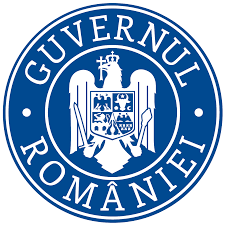 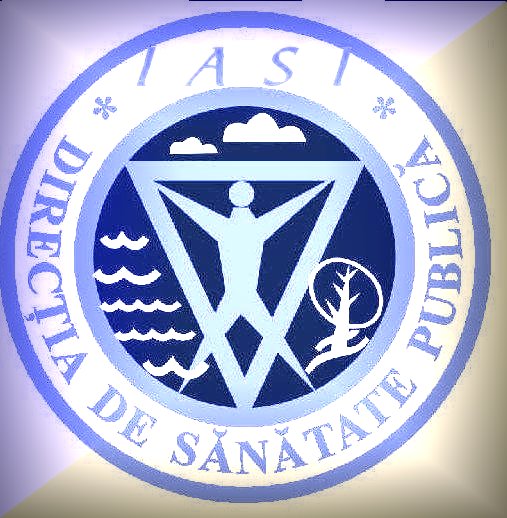 Nr . 7929/12.03.2020										                                      Aprobat, Director executiv, Conf. Univ. Dr. Lucian L. Indrei ANUNT DE PUBLICITATEAutoritate contractanta:Directia de Sanatate Publica Iasi, cu sediul in strada  Vasile Conta nr.2-4, telefon/fax 023227228, cod postal  700106, Romania, E-mail:  achizitii@dspiasi.ro, Adresa internet (URL): www.dspiasi.roÎn temeiul:1. Legii nr.98/2016 privind achizitiile publice și a HG 395/2016 pentru aprobarea Normelor metodologice de aplicare a prevederilor referitoare la atribuirea contractului de achizitie publică/acordului-cadru din Legea nr. 98/2016 privind achizitiile publice, s-a încheiat prezentul contract de furnizare servicii, 	2. Ordonanței de Urgență nr.11/04.02.2020 privind stocurile de urgență medicală, precum și unele măsuri aferente instituirii carantinei.	3. Ordinul Ministerului Sanatatii nr. 313/26.02.2020 pentru instituirea măsurii de carantină a persoanelor pentru situații de urgență de sănătate publică internațională determinată de infectarea cu COVID-19 și stabilirea unor măsuri în vederea prevenirii și limitării efectelor epidemiei,	4. Regulamentul Sanitar International 2005 - privind funizarea sau luarea de măsuri pentru a se oferi călătorilor pusi în carantina hrana si apa in cantitate suficienta, cazare si imbracaminte corespunzatoare.5. Adresa nr. 13290/11.03.2020 inregistrata la DSP Iasi cu nr. 7819/11.03.2020 eliberata de catre Ministerul Sanatatii- DGAMSP- privind decontarea cheltuielilor aferente pentru carantinaDetalii anuntObiectul achizitiei publice:   servicii  hoteliere cuprinzand  servicii de cazare si  servicii de  catering pentru persoanele aflate in carantina in spatiul de carantinare pentru o perioada de 1 luna, cu posibilitatea de prelungire pana la finalizarea perioadei de carantina sau aparitia Normelor Metodologice de Aplicare a OUG11/2020. Cod CPV : 1.   55520000-1    Servicii  hoteliere. Anexa 255520000-1    Servicii de catering.Anexa 255110000-4- Servicii de cazare la hotel. AnexaSursa de finantare : Buget de stat – art. 20.01.30. conform Adresei 13290/11.03.2020 eliberata de MS –  DGAMSP privind decontarea cheltuililor aferente carantina COVID 19.5. Valoare estimata:                   70 de lei / persoana/zi, cu  TVA pentru servicii de catering .100 lei/persoama /zi cu TVA pentru servicii de cazare 6. Ofertele se vor transmite /depune la sediul  Directiei de Sanatate Publica Iasi,  strada  Vasile Conta nr.2-4, cod postal  700106, secretariat , sau e-mail  achizitii@dspiasi.ro, Ofertele financiare si tehnice   pot fi transmise    separat pe fiecare lot  astfel: Lot 1.55520000-1    Servicii  hoteliere. Anexa 2Lot 2. 55110000-4- Servicii de cazare la hotel. Anexa 2Lot 3. 55520000-1    Servicii de catering.Anexa 2Descriere servicii Servicii  hoteliere  cuprinzand servicii de cazare si  servicii de  catering pentru persoanele aflate in carantina in spatiul de carantinare.  Servicii prevazute la litera B si  CServicii de cazarea – includ servicii de curatenie, servicii de spalatorie, produse de igiena personala, lenjerie (min. 2 rânduri/ pat), prosoape, protecţia bagajelor persoanelor şi a altor efecte personale ale acestora  Spațiile pentru carantină trebuie să îndeplinească următoarele criterii minime: Accesul în incintă să fie controlat; Să fie prevăzute cu căi de acces pietonal şi pentru autovehicule; Să fie dotate cu facilităţi adaptate persoanelor cu handicap fizic locomotor; Asigurarea condiţiilor pentru ventilaţie; Asigurarea accesului la apă, hrană și produse de igienă personală, spălătorie Asigurarea unei suprafețe utile minim de 10 mp/camera cu grup sanitar propriu cu duș Asigurarea procedurilor de management adecvat al deșeurilor perciuloase cf. legislatiei in vigoare; Asigurarea unui spatiu de depozitare a bagajelor si a altor efecte personale ale persoanelor carantinate Acces la internet Servicii de catering cuprind : Cheltuieli cu hrana: 3 mese /zi /pers (inclusiv costul tacamurilor /farfuriilor de unica folosinta).Cheltuieli cu apa: intre 2-4  l /zi /persoana (inclusiv costul paharelor de unica folosinta).Cheltuieli cu imbracaminte corespunzatoare: pijamale 2 buc/pers și papuci de unica folosinta 2 perechi/pers.Masa se va servi in camera și se vor utiliza tacâmuri și veselă de unică folosință. Alte cerinte obligatorii Prestatorul se obliga sa  presteze serviciile de catering - livreze produsele mentionate insotite de declaratia de conformitate, in intervalul orar stabilit de comun acord.Prestatorul se obliga sa pregateasca produsele respectand toate cerintele de calitate specifice si normele de igiena.Prestatorul se obliga sa suporte orice prejudiciu suferit de beneficiar ca urmare a calitatii necorespunzatoare a produselor alimentare sau bauturilor ( apa) servite.Prestatorul se obliga  sa detina toate autorizatiile cerute de lege pentru desfasurarea activitatii ce face obiectul contractului. Oferta va cuprinde pretul total LEI cu TVA pe zi/persoana /  pe fiecare lot in parte. 7. Confitii de plata : A. Plata contravalorii serviciilor prestate  de contractant se face, prin virament bancar,  în baza  documentelor justificative: facturilor emise insotite de procesul verbal de receptie a serviciilor avand ca anexate avizele  de livrare zilnice semnate de catre un reprezentant DSP Iasi/ bon de consum sau orice alte documnete prevazute de legistalia in vigoare  pentru suma la care este îndreptățit conform prevederilor contractuale.B. Facturile vor fi calculate tinand cont de numarul de persoane cazate  si nu de numarul de locuri de cazare disponibile. Plățile se vor face  în contul de Trezorerie al contractantului, deschis la  Trezoreria   Iasi.  Conform Legii 72/2013.  Contul va fi indicat pe factura fiscală.8. Durata contractuluiDurata prezentului contract este pentru o perioada de o luna incepand de la data semnarii contractului de ambele parti,  cu posibilitatea de prelungire pana la finalizarea perioadei de carantina, sau pana la aparitia Normelor metodologice de Aplicare ale OUG 11/2020 privind stocurile de urgență medicală, precum și unele măsuri aferente instituirii carantinei.Executarea contractului începe după semnarea contractului de ambele parti .	Intocmit 	Compartiment Achizitii                         		 Ec. Lucia StafieNr. 7928/12.03.2020Aprobat,									Director Executiv,					Conf, dr. Lucian L Indrei Caiet de sarciniPrestari servicii  hoteliere cuprinzandservicii de cazare si  servicii de  catering pentru persoanele aflate in carantina – COVID 191. Denumirea contractantului:Directia de  Sanatate  Publica a Judetului Iasi, Adresa: Str. V. Conta nr.2-4 Tel: 0232/278228, fax: 0232/241.963, -mail:, www.dspiasi.ro 2. Obiectul caietului de sarcini:   servicii  hoteliere cuprinzand  servicii de cazare si  servicii de  catering pentru persoanele aflate in carantina in spatiul de carantinare pentru o perioada de 1 luna, cu posibilitatea de prelungire pana la finalizarea perioadei de carantina sau aparitia Normelor Metodologice de Aplicare a OUG11/2020. 3. Procedura aplicata : –   Achizitii directe Anexa 24. Cod   CPV       55520000-1    Servicii  hoteliere. Anexa 255520000-1    Servicii de catering.Anexa 255110000-4- Servicii de cazare la hotel. Anexa 25. Sursa de finantare : Buget de stat – art. 20.01.30. conform Adresei 13290/11.03.2020 eliberata de MS –  DGAMSP privind decontarea cheltuililor aferente carantina COVID 19.6.Valoare estimata:                   70 de lei / persoana/zi, cu  TVA pentru servicii de catering .100 lei/persoama /zi cu TVA pentru servicii de cazare 7. Ofertele se vor transmite /depune la sediul  Directiei de Sanatate Publica Iasi,  strada  Vasile Conta nr.2-4, cod postal  700106, secretariat , sau e-mail  achizitii@dspiasi.ro, Ofertele financiare si tehnice   pot fi transmise    separat pe fiecare lot  astfel: Lot 1.55520000-1    Servicii  hoteliere. Anexa 2Lot 2. 55110000-4- Servicii de cazare la hotel. Anexa 2Lot 3. 55520000-1    Servicii de catering.Anexa 2Specificatii  tehnice Servicii  hoteliere  cuprinzand servicii de cazare si  servicii de  catering pentru persoanele aflate in carantina in spatiul de carantinare.  Servicii prevazute la litera B si  CA.Servicii de cazarea – includ servicii de curatenie, servicii de spalatorie, produse de igiena personala, lenjerie (min. 2 rânduri/ pat), prosoape, protecţia bagajelor persoanelor şi a altor efecte personale ale acestora  Spațiile pentru carantină trebuie să îndeplinească următoarele criterii minime: Accesul în incintă să fie controlat; Să fie prevăzute cu căi de acces pietonal şi pentru autovehicule; Să fie dotate cu facilităţi adaptate persoanelor cu handicap fizic locomotor; Asigurarea condiţiilor pentru ventilaţie; Asigurarea accesului la apă, hrană și produse de igienă personală, spălătorie Asigurarea unei suprafețe utile minim de 10 mp/camera cu grup sanitar propriu cu duș Asigurarea procedurilor de management adecvat al deșeurilor perciuloase cf. legislatiei in vigoare; Asigurarea unui spatiu de depozitare a bagajelor si a altor efecte personale ale persoanelor carantinate Acces la internet B.Servicii de catering cuprind : Cheltuieli cu hrana: 3 mese /zi /pers (inclusiv costul tacamurilor /farfuriilor de unica folosinta).Cheltuieli cu apa: intre 2-4  l /zi /persoana (inclusiv costul paharelor de unica folosinta).Cheltuieli cu imbracaminte corespunzatoare: pijamale 2 buc/pers și papuci de unica folosinta 2 perechi/pers.Masa se va servi in camera și se vor utiliza tacâmuri și veselă de unică folosință. C.Alte cerinte obligatorii Prestatorul se obliga sa  presteze serviciile de catering - livreze produsele mentionate insotite de declaratia de conformitate, in intervalul orar stabilit de comun acord.Prestatorul se obliga sa pregateasca produsele respectand toate cerintele de calitate specifice si normele de igiena.Prestatorul se obliga sa suporte orice prejudiciu suferit de beneficiar ca urmare a calitatii necorespunzatoare a produselor alimentare sau bauturilor ( apa) servite.Prestatorul se obliga  sa detina toate autorizatiile cerute de lege pentru desfasurarea activitatii ce face obiectul contractului. Oferta va cuprinde pretul total LEI cu TVA pe zi/persoana /  pe fiecare lot in parte. 8. Confitii de plata : A. Plata contravalorii serviciilor prestate  de contractant se face, prin virament bancar,  în baza  documentelor justificative: facturilor emise insotite de procesul verbal de receptie a serviciilor avand ca anexate avizele  de livrare zilnice semnate de catre un reprezentant DSP Iasi/ bon de consum sau orice alte documnete prevazute de legistalia in vigoare  pentru suma la care este îndreptățit conform prevederilor contractuale.B. Facturile vor fi calculate tinand cont de numarul de persoane cazate  si nu de numarul de locuri de cazare disponibile. Plățile se vor face  în contul de Trezorerie al contractantului, deschis la  Trezoreria   Iasi.  Conform Legii 72/2013.  Contul va fi indicat pe factura fiscală.9. Durata contractuluiDurata prezentului contract este pentru o perioada de o luna incepand de la data semnarii contractului de ambele parti,  cu posibilitatea de prelungire pana la finalizarea perioadei de carantina, sau pana la aparitia Normelor metodologice de Aplicare ale OUG 11/2020 privind stocurile de urgență medicală, precum și unele măsuri aferente instituirii carantinei.Executarea contractului începe după semnarea contractului de ambele parti . Intocmit,    Compartiment Operativ Situatii de urgenta Consilier  SuperiorFarmacist Irina Stafie 